Minta tételsor a szóbeli fizika felvételi vizsgáhozA tétel (kis kérdések)  1. Mikor végez egy test egyenesvonalú egyenletes mozgást?2. Definiáld a feszültséget!3. Mit jelent a következő fogalom: olvadáshő?4. Jellemezd a szilárd halmazállapotú anyagokat!5. Hogyan működik a pipetta?B tétel (feladatok)  1. Egészítsd ki a kijelölt egyenlőségeket!32000 dm  =  ………..………..  km  =  ………………..………  mm = ……………………..m2700 g/dm3  =  …………….…………  g/cm3 = ………………………..kg/m32. Andi és Béla az Árvízi Emlékműnél beszéltek meg randevút, hogy majd elsétálnak a töltésen az innen 2,7 km-re levő Medencés Kikötőig. Azonban Béla késett, így Andi elindult egyedül, percenként 90 méternyi utat megtéve. Béla csak 5 perccel később indult utána, és félúton utol is érte Andit. Számítsd ki Béla sebességét, ha feltesszük, hogy a gyerekek végig egyenletesen mozogtak! A találkozástól kezdve Andi sebességével együtt haladtak tovább. Mekkora volt Béla átlagsebessége az indulásától a kikötőig való megérkezésig?3. Olvasd le a voltmérő által jelzett feszültséget, ha a méréshatár 100 V! A feszültség: ………………………….  V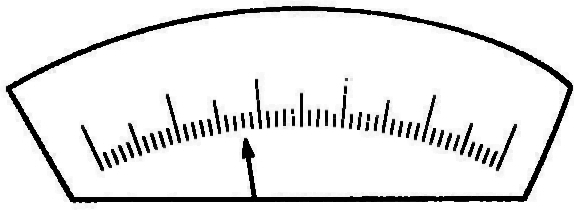 Ugyanebbe az ábrába rajzold be a mutatót abban az esetben, ha a méréshatár 500 mV és a mért feszültség 0,42 V!